mnr.org.brTÍTULO PROJETO*Deve ser o mesmo título registrado na incrição no Sistema OlimpoAutores:Orientador:	InstituiçãoINTRODUÇÃO	O ProjetoCOLOQUrtertreE SEU TEXTO AQUICOLOQUE SEU TEXTO AQUIOBJETIVOS	RESULTADOS E CONCLUSÕESCOLOQUE SEU TEXTO AQUICOLOQUE SEU TEXTO AQUIMATERIAIS E MÉTODOS	AGRADECIMENTOSCOLOQUE SEU TEXTO AQUICOLOQUE SEU TEXTO AQUI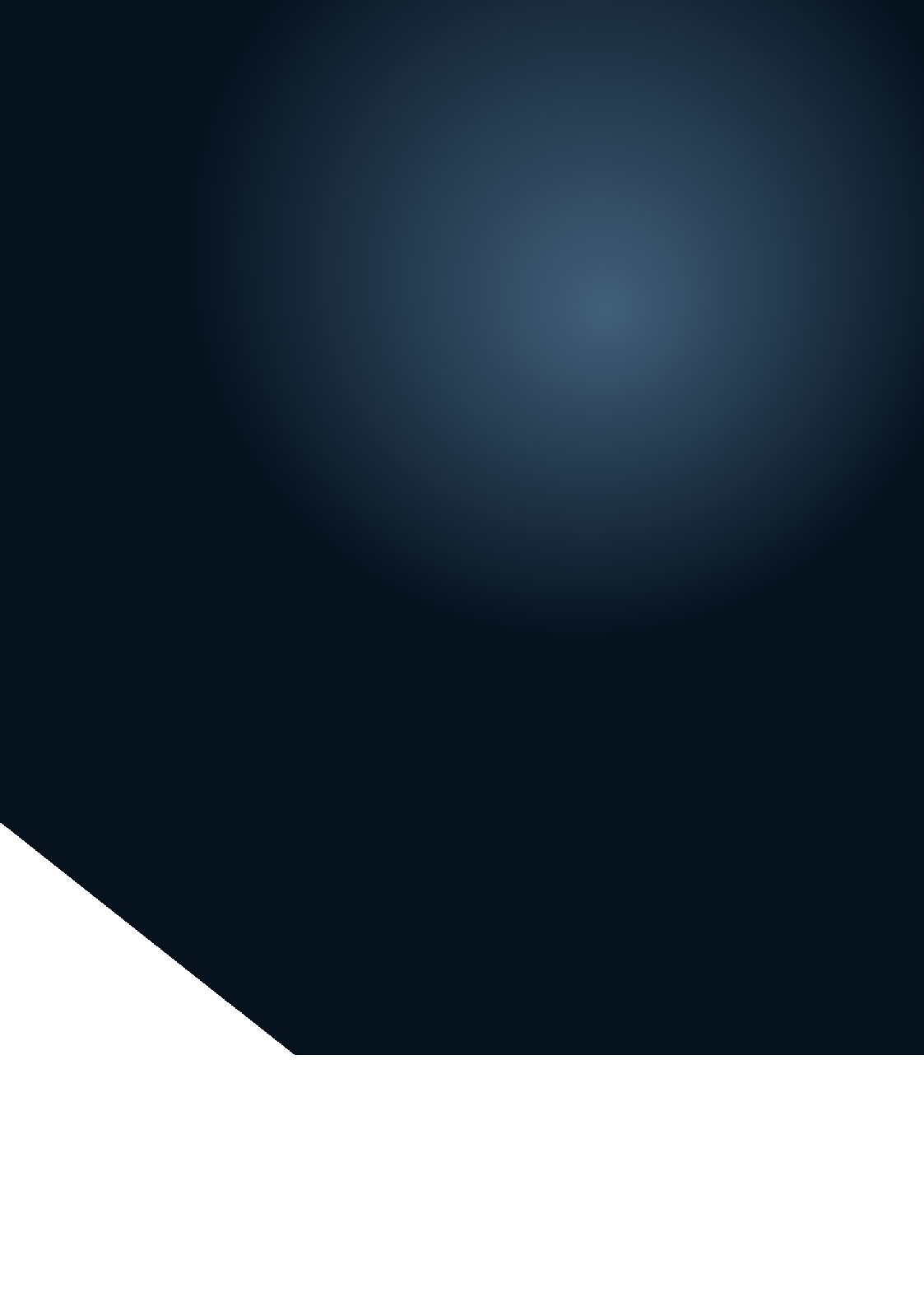 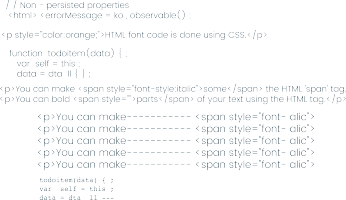 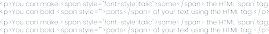 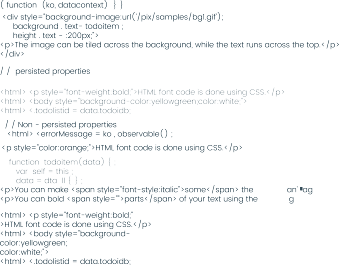 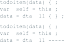 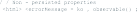 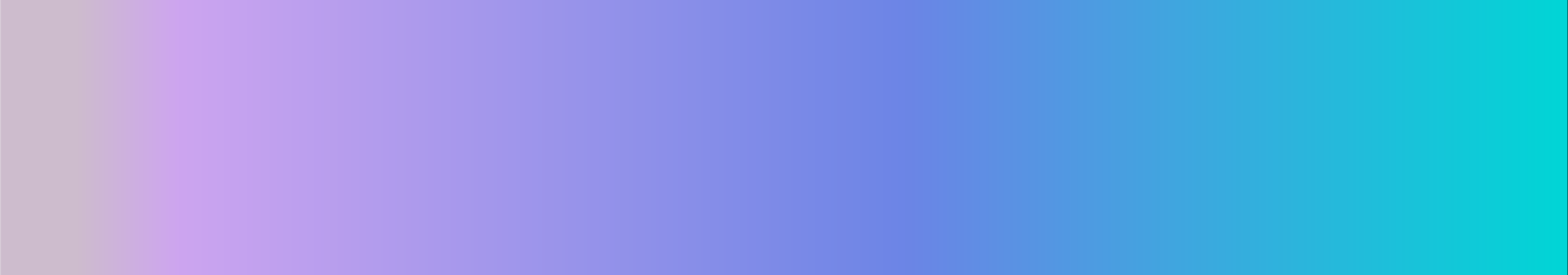 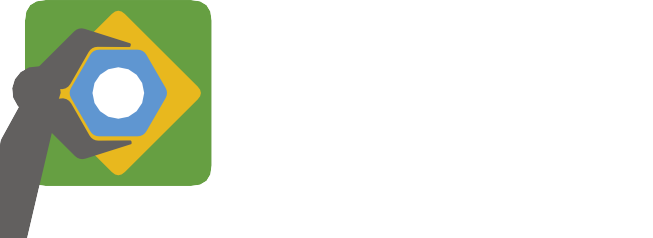 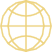 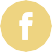 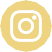 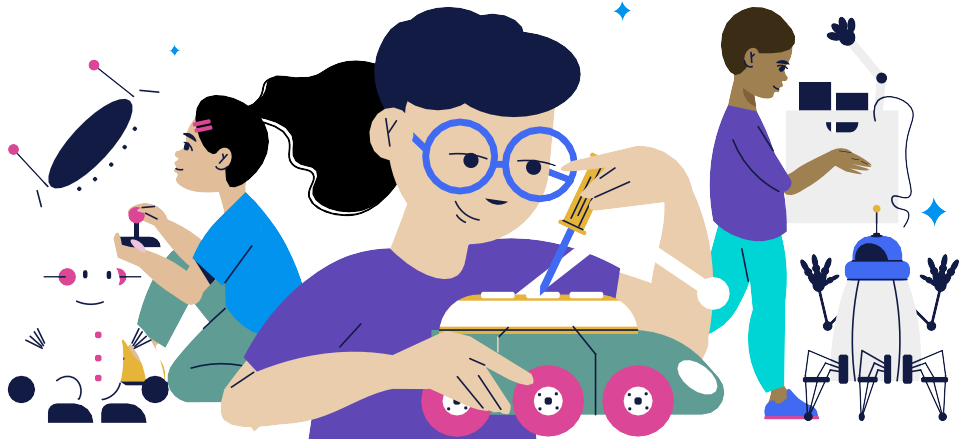 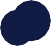 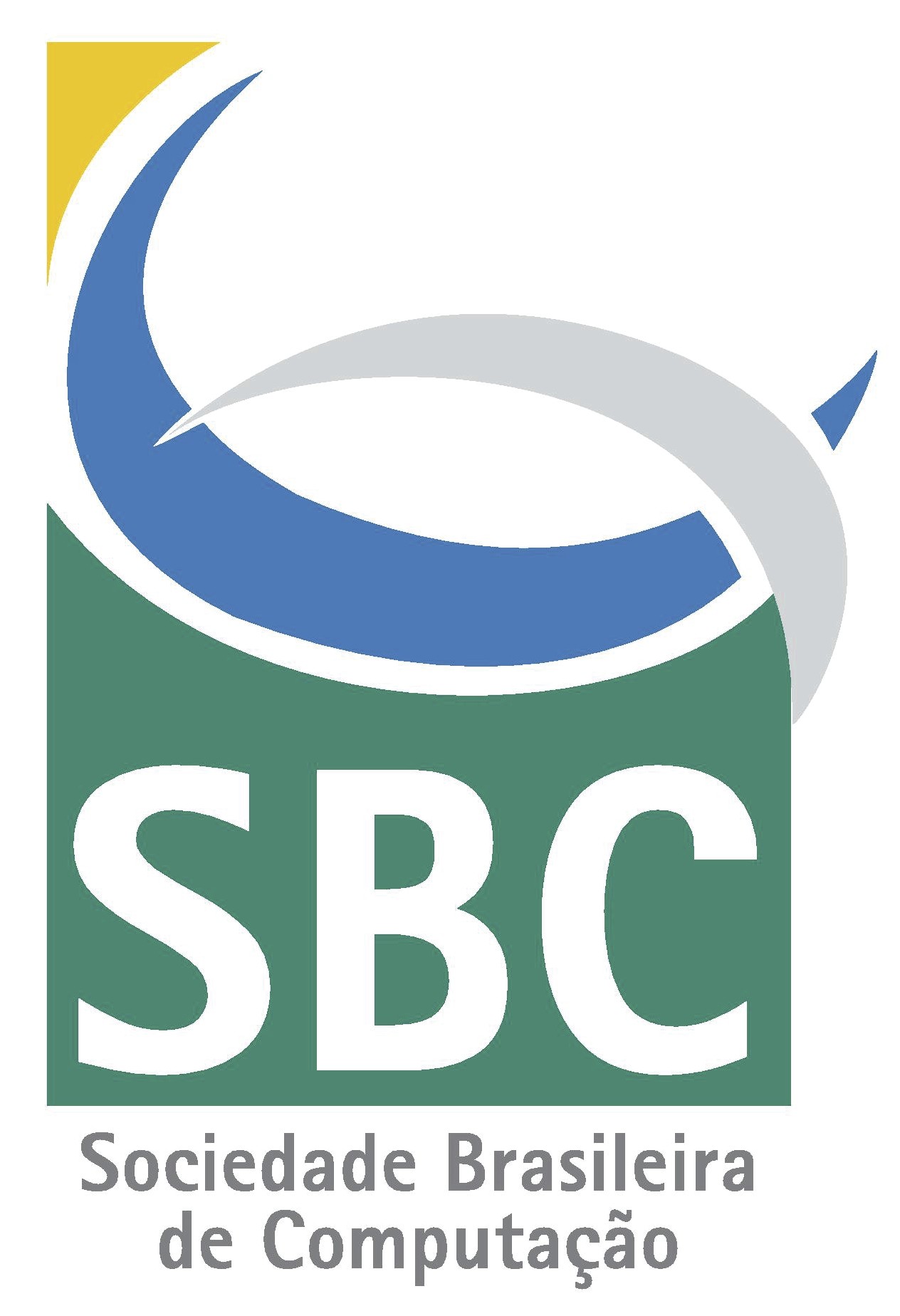 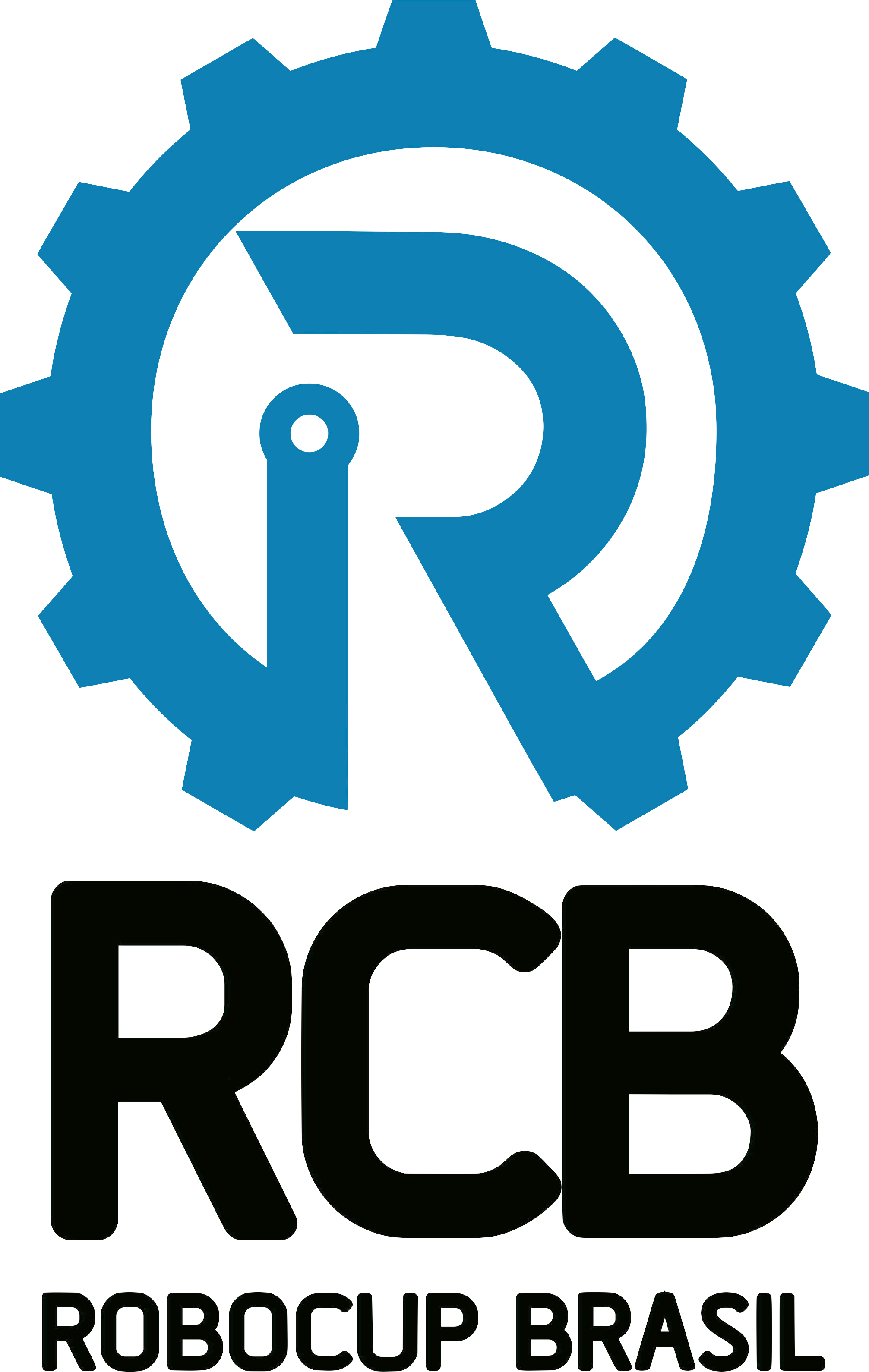 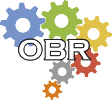 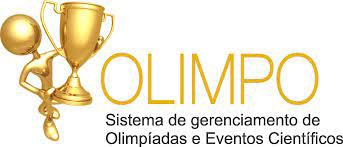 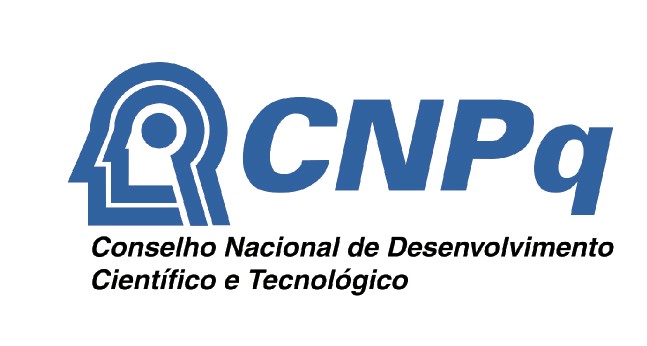 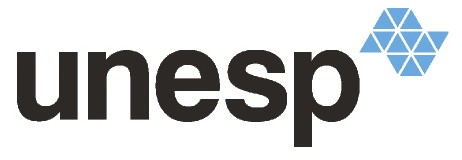 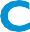 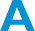 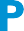 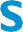 Realização:	Apoio: